Pitstop 3     Use six different coloured pencils to help you to find all the squares.  Each time you find a new square lightly shade it in a different colour.If you solve this problem easily, try having a go at the main problem.          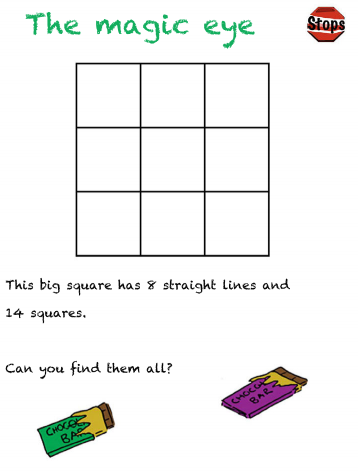 